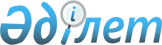 Об установлении карантина на территории крестьянского хозяйства "Беркат" села Шикылдак города Экибастуза
					
			Утративший силу
			
			
		
					Решение акима села Шикылдак города Экибастуза Павлодарской области от 25 ноября 2019 года № 1. Зарегистрировано Департаментом юстиции Павлодарской области 3 декабря 2019 года № 6646. Утратило силу решением акима села Шикылдак города Экибастуза Павлодарской области от 7 февраля 2020 года № 2 (вводится в действие со дня его первого официального опубликования)
      Сноска. Утратило силу решением акима села Шикылдак города Экибастуза Павлодарской области от 07.02.2020 № 2 (вводится в действие со дня его первого официального опубликования).
      В соответствии с пунктом 2 статьи 35 Закона Республики Казахстан от 23 января 2001 года "О местном государственном управлении и самоуправлении в Республике Казахстан", подпунктом 7) статьи 10-1 Закона Республики Казахстан от 10 июля 2002 года "О ветеринарии", на основании представления главного государственного ветеринарно-санитарного инспектора Экибастузской городской территориальной инспекции Комитета ветеринарного контроля и надзора Министерства сельского хозяйства Республики Казахстан от 18 октября 2019 года № 2-04/111, аким села Шикылдак РЕШИЛ:
      1. Установить карантин на территории крестьянского хозяйства "Беркат" села Шикылдак города Экибастуза, в связи с выявлением болезни эмфизематозного карбункула среди крупного рогатого скота.
      2. Рекомендовать государственному учреждению "Экибастузская городская территориальная инспекция Комитета ветеринарного контроля и надзора Министерства сельского хозяйства Республики Казахстан" (по согласованию), республиканскому государственному учреждению "Экибастузское городское Управление контроля качества и безопасности товаров и услуг Департамента контроля качества и безопасности товаров и услуг Павлодарской области Комитета контроля качества и безопасности товаров и услуг Министерства здравоохранения Республики Казахстан" (по согласованию), государственному учреждению "Отдел ветеринарии акимата города Экибастуза" (по согласованию) принять необходимые меры вытекающие из данного решения.
      3. Контроль за исполнением настоящего решения оставляю за собой.
      4. Настоящее решение вводится в действие со дня его первого официального опубликования.
					© 2012. РГП на ПХВ «Институт законодательства и правовой информации Республики Казахстан» Министерства юстиции Республики Казахстан
				
      Аким села Шикылдак

Г. Енсебаева

      "СОГЛАСОВАНО"

      Руководитель государственного учреждения

      "Экибастузская городская территориальная

      инспекция Комитета ветеринарного

      контроля и надзора Министерства

      сельского хозяйства

      Республики Казахстан"

Т. Жакенов

      "22" ноября 2019 года

      "СОГЛАСОВАНО"

      Руководитель республиканского государственного

      учреждения "Экибастузское городское

      Управление контроля качества и

      безопасности товаров и услуг

      Департамента контроля качества и

      безопасности товаров и услуг

      Павлодарской области

      Комитета контроля качества и

      безопасности товаров и услуг

      Министерства здравоохранения

      Республики Казахстан"

К. Токатов

      "22" ноября 2019 года

      "СОГЛАСОВАНО"

      Руководитель государственного учреждения

      "Отдел ветеринарии

      акимата города Экибастуза"

Е. Уразалимов

      "22" ноября 2019 года
